Utkast referat fra SRY-møte 2 - 2020Tilstede: Godkjenning av innkalling og dagsorden Vedtak
Innkalling og dagsorden godkjent. 
Behandling av vedtakssakSRY- sak V4-2-20	Godkjenning av referat fra SRY møte 6.2.2020Vedtak
Referat fra SRY møte 6.2.2020 enstemmig godkjent.3.	Behandling av diskusjons og orienteringssakerSRY sak O6-2-20		Fremdrift fagfornyelsen – Læreplanarbeidet
Utdanningsdirektoratet informerte om fremdriften i læreplanarbeidet i fagfornyelsen yrkesfag. Direktoratet jobber med å gjennomføre læreplanutviklingen innenfor planlagte tidsrammer som er gjort i samråd med de faglige rådene, slik at læreplanene sendes på høring 15. august. Det legges samtidig å legge til rette for individuell oppfølging ved å ta hensyn til ulike faktorer, blant annet omfang av læreplaner og antall eksterne som rådet har behov for å bruke til kvalitetssikring av det faglige innholdet. De aller fleste rådene har signalisert at de følger fremdriftsplanene. læreplaner og antall eksterne som rådet har behov for å bruke til kvalitetssikring av det faglige innholdet. Koronasitasjonen i Norge har imidlertid ført til at noen av hovedorganisasjonene har mottatt tilbakemeldinger fra sine medlemmer i faglige råd om at det kan være utfordrende å få ferdigstilt læreplanene for publisering 15. august. Spesielt ser dette ut til å gjelde læreplaner Vg3. SRY er bekymret for sitasjonen og mener det er viktig å kartlegge sitasjonen slik at en eventuell anmodning om utsettelse av læreplanarbeidet kan vurderes i lys av et bredere kunnskapsgrunnlag.  
Vedtak
SRY ber Utdanningsdirektoratet gjøre en kartlegging av status for læreplanarbeidet Vg2 og Vg3 i alle de faglige rådene. Basert på tilbakemeldingene vurderer SRYs ledelse om det er behov for et nytt SRY møte for å drøfte fremdriften i læreplanarbeidet. SRY sak D4-2-20		Lærlingsituasjonen – orientering om status og drøfting av tiltak i forbindelse med koronapandemienMed bakgrunn i koronapandemien har det kommet en rekke henvendelser både til partene i arbeidslivet og til Udir om ulike problemstillinger knyttet til elever og lærlinger. SRYs ledelse har fulgt situasjonen og gitt innspill til tiltak i møte med Kunnskapsministeren 26.3.2020.Parallelt har Udir også jobbet med utfordringsbildet og oversendt sine tilrådninger til departementet. Leder og nestleder i SRY har også gitt innspill til direktoratets arbeid.SRY er godt fornøyd med at Kunnskapsdepartementet og Utdanningsdirektoratet har holdt tett kontakt og involvert SRY i arbeidet med tiltak for elever og lærlinger knyttet til koronapandemien. Vedtak
Informasjonen tas til orientering.4.	Behandling av vedtakssakerSRY sak V5-2-20	Organisering av høringsarbeidet med Liedutvalget og Opplæringslovutvalget i SRY og faglige rådSRY har tidligere besluttet å avgi høring til NOUene - Liedutvalget - NOU 2019:25 Med rett til å mestre og Opplæringslovutvalget – NOU 2019:23 Ny opplæringslov. SRY vil konsentrere seg om overordnede forslag og problemstillinger relatert til fag- og yrkesopplæringen.
Det ble opprinnelig besluttet at SRY skulle avholder en workshop der de to NOUene skulle behandles. På grunn av Korona epidemien ble workshopen avlyst.Selv om koronapandemien setter begrensninger for ordinær møtevirksomhet, ønsker SRY å avgi høringsuttalelse til de to utredningen. Basert på innspill fra SRYs medlemmer har sekretariatet satt opp en arbeidsfordeling der SRYs medlemmer har ansvar for ulike temaer/ problemstillinger. 
Vedtak
De ulike medlemmene/ gruppene har ansvar for å utarbeide utkast til høringssvar som behandles i SRY møte våren 2020.
SRY sak V6-2-20	Høringsuttalelse fra SRY til forskrift KoronalovenSRY ble den den 25.3.2020 bedt om å avgi høringsuttalelse til midlertidig forskrift med hjemmel i Koronaloven. Leder og nestleder utformet høringssvar som ble sendt på hastemail til SRYs medlemmer. Innspillene fra SRYs medlemmer ble innarbeidet og oversendt Kunnskapsdepartementet.
Vedtak
SRY slutter seg til høringsuttalelsen saksbehandler: Karl Gunnar KristiansenDirekte tlf: 902 57 543E-post: kgk@udir.noVår dato: 12.4.2020Vår referanse2020/140Deres dato:Deres referanse: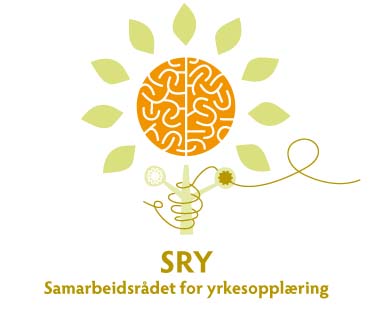 Dato: 31.3.2020Sted: Teams elektroniske møteplattformGodkjent: SRYTrude Tinnlund, LOMay- Britt Sundal, LOPer Skau, LOSonja Lovise Berg, NHOAina Helen Bredesen, NHOThomas Volden Åse, KSEirik Brekken, KSBente Søgaard, YSKari Hoff Okstad, SpekterAstrid Moen Sund, UDFOla Nyhus, EOAnne Tingelstad Wøien, VirkeObservatørerAnne Hunderi, DIKUUtdanningsdirektoratetForfall:Terje Skyvulstad, UDFElin Marlen Hollfjord, NFDTone Horne Sollien, KD Kristin Evensen, KDTurid Semb, KMDKarl Gunnar Kristiansen, UdirIda Erstad, UdirAnna Magdalena Solbu Kleven, UdirVictoria Katharina Solheimsnes, Udir